Environmental litigation can be damaging and costly. That’s why corporate clients trust Michael Bogle with their complex US environmental litigation matters, including CERCLA/cost recovery actions, toxic tort actions and cases involving impacted property. Michael also helps clients comply with state and federal environmental regulations. He guides companies in buying, selling and remediating contaminated properties, negotiating access agreements, and reviewing environmental aspects of real estate transactions, including the negotiation of numerous voluntary cleanup contracts under the South Carolina Brownfields Program.Michael works directly with officials from the EPA, DOJ and multiple state agencies, including the South Carolina Department of Health and Environmental Control, to negotiate agreements on compliance, cost recovery, permitting issues and redevelopment matters. He also regularly advises corporate clients on business decisions as they relate to liability exposure, remediation/redevelopment and public relations matters.In addition to his environmental practice, Michael has experience in a variety of litigation matters, representing clients in complex mediations, trying cases and arbitration proceedings to verdict, and briefing and presenting oral arguments both before trial courts on dispositive motions as well as in appeals before the South Carolina Court of Appeals and the South Carolina Supreme Court.Representative Experience Any result the lawyer or law firm may have achieved on behalf of clients in other matters does not necessarily indicate similar results can be obtained for other clients.Representing corporate clients and officers in CERCLA litigation and cost recovery actions at sites across the country, including South Carolina, North Carolina, Maryland, Florida, Nevada and CaliforniaDefending corporate clients in litigation alleging exposure to toxic and hazardous substancesRepresenting individuals and corporate clients in state enforcement actions related to alleged violations of environmental laws and regulationAssisting purchasers and lenders in navigating through the due diligence requirements of CERCLA and state Brownfields programs involving the purchase of high risk propertiesSecuring necessary state and local permits for a multi-million dollar expansion of an Upstate quarry for an international mining corporationRepresenting a national construction firm in a personal injury lawsuit through trialRepresenting a national lender in alleged mortgage fraud litigation, serving as lead counsel in a state court trial and two arbitration proceedingsRepresenting a real estate developer in a business dispute with its general contractor, involving allegations of fraud and unfair trade practicesRepresenting a regional bank at trial in the foreclosure of commercial property impacted by wetlands, and in defending against claims of negligence and fraudRepresenting a number of corporate defendants in toxic tort and personal injury cases, contract disputes, legal malpractice actions, and a variety of other litigation mattersSelected Reported DecisionsKelly v. Logan, Jolley, & Smith, L.L.P., 383 S.C. 626, 682 S.E.2d 1 (Ct. App. 2009)Ginn-LA Univ. Club Ltd., LLLP v. Amelia Capital III, LLC, No. 2013-UP-067, 2013 WL 8482299 (S.C. Ct. App. Feb. 6, 2013)Stevens Aviation, Inc. v. DynCorp Int'l LLC, 407 S.C. 407, 756 S.E.2d 148 (2014), reh'g denied (June 25, 2014)Professional & Civic Engagement South Carolina Bar AssociationEnvironmental & Natural Resources Section, South Carolina Bar Association, 2006-present, House of Delegates, 2012-2014, Chairman, 2011-2012, Chairman-Elect, 2010-2011, Secretary, 2009-2010, Council Member, 2006-2009American Bar AssociationGreenville County Bar Association, Executive Committee, 2006, Young Lawyers Division, Secretary/Treasurer, 2004, Vice President, 2005, President, 2006South Carolina Defense Trial Attorneys Association Defense Research InstituteUnited Way, Office Coordinator, 2003-presentHonors & Awards Chambers USA Ranked Lawyer, Environment, South Carolina, 2015 – PresentRecognized in The Best Lawyers in America (BL Rankings) in the fields of Environmental Law, Litigation – Environmental, 2017 – PresentSuper Lawyers Honoree, Environmental Law, Business Litigation, South Carolina Super Lawyers magazine (Thomson Reuters), 2018 – 2019Selected to the South Carolina Rising Stars list by Super Lawyers (Thomson Reuters) in Environmental Law, 2012 – 2017Recognized in Greenville Business Magazine’s Legal Elite, Environmental Education J.D., University of South Carolina School of Law, 2003cum laudeSouth Carolina Law Review, Volume 54, Associate Student Works EditorDean’s ListOrder of Wig and RobePalmetto Law Society, PresidentB.A., Furman University, Political Science, 2001Political Science FellowDean’s ListUniversity Curriculum Committee, Student AdvisorCollegiate Educational Services Corps, Exceptional Children and Adult Division, CoordinatorAdmitted to Practice South CarolinaUnited States District Court for the District of South CarolinaRelated Services & Sectors Dispute Resolution and Litigation; Environmental Law; Real Estate; Corporate; Economic Development; Commercial Disputes; Consumer Finance Disputes And Litigation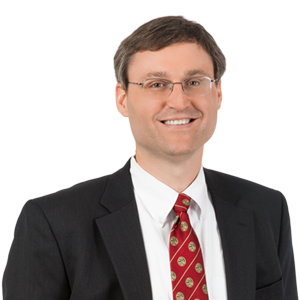 Michael James BoglePartnerGreenville, SC, USt: 	864.255.5426e: 	michael.bogle@wbd-us.com